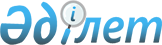 О внесении изменения в постановление акимата города Астаны от 22 июня 2015 года № 12-1035 "Об утверждении расположения специальных стационарных помещений для распространения религиозной литературы и иных информационных материалов религиозного содержания, предметов религиозного назначения"Постановление акимата города Нур-Султана от 1 августа 2019 года № 506-1067. Зарегистрировано Департаментом юстиции города Нур-Султана 1 августа 2019 года № 1242
      В соответствии со статьей 37 Закона Республики Казахстан от 23 января 2001 года "О местном государственном управлении и самоуправлении в Республике Казахстан", подпунктом 7) статьи 5 Закона Республики Казахстан от 11 октября 2011 года "О религиозной деятельности и религиозных объединениях", акимат города Нур-Султан ПОСТАНОВЛЯЕТ:
      1. Внести в постановление акимата города Астаны от 22 июня 2015 года № 12-1035 "Об утверждении расположения специальных стационарных помещений для распространения религиозной литературы и иных информационных материалов религиозного содержания, предметов религиозного назначения" (зарегистрирован в Реестре государственной регистрации нормативных правовых актов № 926, опубликовано в газетах "Астана ақшамы" и "Вечерняя Астана" 30 июля 2015 года) следующее изменение:
      приложение к вышеуказанному постановлению изложить в новой редакции согласно приложению к настоящему постановлению.
      2. Руководителю Государственного учреждения "Управление по делам общественного развития города Нур-Султан" в установленном законодательством Республики Казахстан порядке обеспечить: 
      1) государственную регистрацию настоящего постановления в территориальном органе юстиции; 
      2) направление копии настоящего постановления в течение десяти календарных дней со дня государственной регистрации в бумажном и электронном виде на казахском и русском языках в Республиканское государственное предприятие на праве хозяйственного ведения "Институт законодательства и правовой информации Республики Казахстан" Министерства юстиции Республики Казахстан для официального опубликования и включения в Эталонный контрольный банк нормативных правовых актов Республики Казахстан;
      3) в течение десяти календарных дней после государственной регистрации настоящего постановления направление его копии для официального опубликования в периодических печатных изданиях, распространяемых на территории города Нур-Султан; 
      4) размещение настоящего постановления на интернет-ресурсе акимата города Нур-Султан после его официального опубликования; 
      5) в течение десяти рабочих дней после государственной регистрации настоящего постановления представление в территориальный орган юстиции сведений об исполнении мероприятий, предусмотренных подпунктами 1), 2), 3) и 4) настоящего пункта. 
      3. Контроль за исполнением настоящего постановления возложить на заместителя акима города Нур-Султан Мәкена Б.М.
      4. Настоящее постановление вступает в силу со дня государственной регистрации в органах юстиции и вводится в действие по истечении десяти календарных дней после дня его первого официального опубликования. Расположение специальных стационарных помещений для распространения религиозной литературы и иных информационных материалов религиозного содержания, предметов религиозного назначения
					© 2012. РГП на ПХВ «Институт законодательства и правовой информации Республики Казахстан» Министерства юстиции Республики Казахстан
				
      Аким города Нур-Султан 

А. Кульгинов
Приложение
к постановлению акимата 
города Нур-Султан
от 1 августа 2019 года № 506-1067
№ п/п
Наименование специального стационарного помещения
Месторасположение специального стационарного помещения
Район "Алматы"
Район "Алматы"
Район "Алматы"
1.
Магазин "HORECA"
г. Нур-Султан, проспект Тәуелсіздік, дом № 51/1
Район "Байқоңыр"
Район "Байқоңыр"
Район "Байқоңыр"
2.
Магазин "Шам Шариф"
г. Нур-Султан, улица С. Рахимова, дом № 95
3.
Магазин "Амина"
г. Нур-Султан, улица С. Рахимова, дом № 95
4.
Магазин "Кәусар"
г. Нур-Султан, улица С. Рахимова, дом № 95
5.
Магазин "Ханиф"
г. Нур-Султан, улица С. Рахимова, дом № 95
6.
Ювелирный магазин "Мир Золота"
г. Нур-Султан, улица А. Бараева, дом № 3
7.
Магазин "Книжник"
г. Нур-Султан, улица А. Бараева, дом № 10/5
8.
ИП "Вороненко"
г. Нур-Султан, проспект Абая, дом № 89
Район "Есиль"
Район "Есиль"
Район "Есиль"
9.
ИП "Амина"
г. Нур-Султан, проспект Кабанбай батыра, дом № 36
Район "Сарыарка"
Район "Сарыарка"
Район "Сарыарка"
10.
Магазин "Путь к себе"
г. Нур-Султан, проспект Жеңіс, дом № 24
11.
Магазин "Экономикс"
г. Нур-Султан, улица Бейбітшілік, дом № 32
12.
Магазин "Экономикс"
г. Нур-Султан, улица С. Сейфуллина, дом № 23